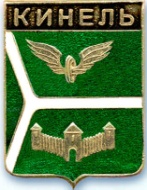 ДУМА ГОРОДСКОГО ОКРУГА КИНЕЛЬ САМАРСКОЙ ОБЛАСТИ446430, г. Кинельул.Мира, 42а                                          тел. 2-19-60, 2-18-80« 28 »  сентября  2017 года                                                                              №  282РЕШЕНИЕО внесении изменений и дополнений в Положение об организации похоронного дела    на территории городского округа Кинель Самарской области, утвержденное решением Думы городского округа Кинель Самарской области от 30 октября 2014 года № 476 (с изменениями от 23.07.2015 г.)	В соответствии с Федеральным законом от 12.01.1996г. № 8-ФЗ «О погребении и похоронном деле», Законом Самарской области от 06.07.2015 г. №66-ГД «О порядке создания семейных (родовых) захоронений на территории Самарской области», Дума городского округа Кинель Самарской областиРЕШИЛА:1. Внести  в Раздел 9 Положения  об организации похоронного дела  на территории городского округа Кинель Самарской области, утвержденного решением Думы городского округа Кинель Самарской области от 30 октября 2014 года № 476 (с изменениями от 23.07.2015 г.), следующие изменения и дополнения:1.1. пункт 9.1. дополнить абзацем следующего содержания:«- семейные (родовые) - отдельные участки земли, предоставляемые администрацией городского округа Кинель Самарской области, в ведении которой находятся общественные кладбища, либо уполномоченным ей казенным учреждением в соответствии с санитарными, экологическими требованиями и правилами на территории общественных кладбищ для погребения тел (останков) умерших (заявителей и иных лиц, которые могут быть погребены на одном семейном (родовом) захоронении), а также для размещения семейных (родовых) колумбариев для захоронения урн с прахом при кремировании.»;1.2. пункт 9.2. изложить в следующей редакции:«9.2. На территориях муниципальных общественных кладбищах по заявлению граждан предусматриваются обособленные земельные участки (зоны) для воинских захоронений (воинские участки), для семейных (родовых) захоронений и погребения умерших одной веры (вероисповедальные участки).»;1.3. дополнить пунктом 9.10.1. следующего содержания:«9.10.1. Для каждого муниципального общественного кладбища, в котором администрацией городского округа Кинель Самарской области определено предоставление земельных участков под создание семейных (родовых) захоронений, устанавливается единый  по соответствующему общественному кладбищу максимальный размер участка земли, который предоставляется для создания семейных (родовых) захоронений, составляющий 16,5 квадратных метров.»;1.4. в пункте 9.11. слово «общих» заменить словом «всех».2. Официально опубликовать настоящее решение путем размещения на официальном сайте администрации городского округа Кинель Самарской области в информационно-телекоммуникационной сети «Интернет» (кинельгород.рф) в подразделе «Официальное опубликование» раздела «Информация».3. Настоящее решение вступает в силу на следующий день после дня его официального опубликования.Председатель Думы городскогоокруга Кинель Самарской области                                                  А.М.ПетровИ.о. Главы городского округа КинельСамарской области                                                                        А.А. Прокудин